ПОСТАНОВЛЕНИЕ ГЛАВЫ ГОРОДА ГЛАЗОВА ___14.03.2018___                                                                                         № __2/9_____Об утверждении заключения о результатах публичных слушаний по проекту«О внесении изменений в Правила землепользования и застройки муниципального образования «Город Глазов», утвержденные решением Глазовской городской Думы от 21.12.2009 №829»В соответствии с Федеральным законом от 06.10.2003 № 131-ФЗ «Об общих принципах организации местного самоуправления в Российской Федерации», Градостроительным кодексом РФ, Положением «О порядке организации и проведения публичных слушаний на территории муниципального образования «Город Глазов», утвержденным решением Городской Думы города Глазова от 02.06.2005 № 447, руководствуясь Уставом муниципального образования «Город Глазов»,П О С Т А Н О В Л Я Ю:1. Утвердить прилагаемое заключение о результатах публичных слушаний по проекту «О внесении изменений в Правила землепользования и застройки муниципального образования «Город Глазов», утвержденные решением Глазовской городской Думы от 21.12.2009 №829».2. Заключение о результатах публичных слушаний и настоящее постановление подлежат официальному опубликованию.Глава города Глазова						                            О.Н. БекмеметьевПриложение к постановлению Главы города Глазова № _2/9__ от _14.03.2018__        ЗАКЛЮЧЕНИЕо результатах публичных слушаний по проекту «О внесении изменений в Правила землепользования и застройки муниципального образования «Город Глазов», утвержденные решением Глазовской городской Думы от 21.12.2009 №829»Публичные слушания по проекту изменений в Правила землепользования и застройки муниципального образования «Город Глазов», утвержденные решением Глазовской городской Думы от 21.12.2009  №  829 проведены по инициативе Главы города Глазова на основании ст. 31, 32, 33 Градостроительного кодекса РФ, ст. 28 Федерального закона № 131 «Об общих принципах организации местного самоуправления в Российской Федерации», Распоряжения Правительства Удмуртской Республики от 28.11.2016 №1139-р «О подготовке проекта по внесению изменений в Правила землепользования и застройки муниципального образования «Город Глазов», утвержденные решением Глазовской городской Думы от 21.12.2009 №829 «Об утверждении Правил землепользования и застройки муниципального образования «Город Глазов» и ст. 14 Устава города Глазова, утвержденного решением городской Думы города Глазова от 30.06.2005 № 461 и в соответствии с положением «О порядке организации и проведения публичных слушаний на территории муниципального образования «Город Глазов», утвержденным решением Городской Думы города Глазова от 02.06.2005  № 447.Информирование общественности о публичных слушаниях проведено в соответствии с действующим законодательством и в порядке, установленном Положением «О порядке организации и проведения публичных слушаний на территории муниципального образования «Город Глазов», утвержденным решением Городской Думы города Глазова от 02.06.2005 № 447. Постановление Главы города Глазова от 26 декабря 2017г. № 2/26 о назначении публичных слушаний и проект изменений в Правила землепользования и застройки муниципального образования «Город Глазов» размещены на официальном портале муниципального образования «Город Глазов» http://www.glazov-gov.ru/ с 26.12.2017.Сроки проведения публичных слушаний с 26.12.2017г. по 21.02.2018г.В целях обеспечения всех заинтересованных лиц равными возможностями для выражения своего мнения экспозиционные материалы проекта о внесении изменений в Правила землепользования и застройки муниципального образования «Город Глазов» были размещены в Администрации города Глазова (ул. Динамо, д. 6), в приемной управления архитектуры и градостроительства Администрации города Глазова (ул. Энгельса, д. 18).Время и место проведения публичных слушаний: 21.02.2018 года в 18 часов в конференц-зал Администрации города Глазова по адресу: г. Глазов, ул. Динамо, д.6За период времени с 26.12.2017г. по 21.02.2018г. поступило пять писем с предложениями и замечаниями – от управления имущественных отношений Администрации города Глазова, от управления архитектуры и градостроительства Администрации города Глазова, от граждан и организаций.В ходе обсуждения проекта о внесении изменений в Правила землепользования и застройки муниципального образования «Город Глазов» высказаны следующие мнения и предложения относительно рассматриваемого вопроса.Правила землепользования и застройки муниципального образования «Город Глазов», утвержденные решением Глазовской городской Думы от 21.12.2009 № 829 (далее - Правила) устанавливают порядок регулирования землепользования и застройки территории города Глазова, основанный на градостроительном зонировании - делении всей территории города на территориальные зоны и установлении для них градостроительных регламентов.Руководствуясь статьей 32 Градостроительного кодекса Российской Федерации, статьей 35 Федерального закона «Об общих принципах организации местного самоуправления в Российской Федерации» от 06.10.2003 № 131-ФЗ, Распоряжением Правительства Удмуртской Республики от 28.11.2016 №1139-р «О подготовке проекта по внесению изменений в Правила землепользования и застройки муниципального образования «Город Глазов» вносятся изменения в Правила землепользования и застройки.В связи с требованиями Федерального закона от 03.07.2016 N 373-ФЗ "О внесении изменений в Градостроительный кодекс Российской Федерации, отдельные законодательные акты Российской Федерации в части совершенствования регулирования подготовки, согласования и утверждения документации по планировке территории и обеспечения комплексного и устойчивого развития территорий и признании утратившими силу отдельных положений законодательных актов Российской Федерации" раздел 3 Правил изложен в новой редакции. Определены назначение и виды документации по планировке территории. Требования, предъявляемые к подготовке такой документации и порядок ее утверждения.Письменные замечания и предложения, касающиеся проекта изменений в Правила, вынесенного на публичные слушания, направлялись в Комиссию по землепользованию и застройке города Глазова с 26.12.2017г. по 21.02.2018г. для включения их в протокол публичных слушаний.За данный период времени поступило шесть писем с предложениями и замечаниями: От управления имущественных отношений Администрации города Глазова:Исключить из Правил землепользования и застройки пункт 4 статьи 5, так как в настоящее время указанный пункт не соответствует классификатору видов разрешенного использования земельный участков;В связи с тем, что в соответствии с Градостроительным кодексом РФ действие градостроительного регламента не распространяется на земельные участки в границах территорий общего пользования из перечней видов разрешенного использования земельных участков необходимо исключить Земельные участки (территории) общего пользования (код 12.0)»:а) в таблице №2 в основном виде разрешенного использования земельных участков строку 12 «Земельные участки (территории) общего пользования (код 12.0) - Размещение объектов улично-дорожной сети, автомобильных дорог и пешеходных тротуаров в границах населенных пунктов, пешеходных переходов, скверов, бульваров, площадей, проездов, малых архитектурных форм благоустройства» исключить;б) в таблице №3 в основном виде разрешенного использования земельных участков строку 12 «Земельные участки (территории) общего пользования (код 12.0) - Размещение объектов улично-дорожной сети, автомобильных дорог и пешеходных тротуаров в границах населенных пунктов, пешеходных переходов, скверов, бульваров, площадей, проездов, малых архитектурных форм благоустройства» исключить;в) в таблице №4 в основном виде разрешенного использования земельных участков строку 8 «Земельные участки (территории) общего пользования (код 12.0) - Размещение объектов улично-дорожной сети, автомобильных дорог и пешеходных тротуаров в границах населенных пунктов, пешеходных переходов, скверов, бульваров, площадей, проездов, малых архитектурных форм благоустройства» исключить;г) в таблице №5 в основном виде разрешенного использования земельных участков строку 14 «Земельные участки (территории) общего пользования (код 12.0) - Размещение объектов улично-дорожной сети, автомобильных дорог и пешеходных тротуаров в границах населенных пунктов, пешеходных переходов, скверов, бульваров, площадей, проездов, малых архитектурных форм благоустройства» исключить;д) в таблице №6 в основном виде разрешенного использования земельных участков строку 17 «Земельные участки (территории) общего пользования (код 12.0) - Размещение объектов улично-дорожной сети, автомобильных дорог и пешеходных тротуаров в границах населенных пунктов, пешеходных переходов, скверов, бульваров, площадей, проездов, малых архитектурных форм благоустройства» исключить;е) в таблице №7 в основном виде разрешенного использования земельных участков строку 20 «Земельные участки (территории) общего пользования (код 12.0) - Размещение объектов улично-дорожной сети, автомобильных дорог и пешеходных тротуаров в границах населенных пунктов, пешеходных переходов, скверов, бульваров, площадей, проездов, малых архитектурных форм благоустройства» исключить;ж) в таблице №8 в основном виде разрешенного использования земельных участков строку 18 «Земельные участки (территории) общего пользования (код 12.0) - Размещение объектов улично-дорожной сети, автомобильных дорог и пешеходных тротуаров в границах населенных пунктов, пешеходных переходов, скверов, бульваров, площадей, проездов, малых архитектурных форм благоустройства» исключить;з) в таблице №14 в основном виде разрешенного использования земельных участков строку 22 «Земельные участки (территории) общего пользования (код 12.0) - Размещение объектов улично-дорожной сети, автомобильных дорог и пешеходных тротуаров в границах населенных пунктов, пешеходных переходов, скверов, бульваров, площадей, проездов, малых архитектурных форм благоустройства» исключить;и) в таблице №18 в основном виде разрешенного использования земельных участков строку 6 «Земельные участки (территории) общего пользования (код 12.0) - Размещение объектов улично-дорожной сети, автомобильных дорог и пешеходных тротуаров в границах населенных пунктов, пешеходных переходов, скверов, бульваров, площадей, проездов, малых архитектурных форм благоустройства» исключить;к) в таблице №18.2 в основном виде разрешенного использования земельных участков строку 7 «Земельные участки (территории) общего пользования (код 12.0) - Размещение объектов улично-дорожной сети, автомобильных дорог и пешеходных тротуаров в границах населенных пунктов, пешеходных переходов, скверов, бульваров, площадей, проездов, малых архитектурных форм благоустройства» исключить;л) в обсуждаемом проекте внесения изменений в таблице №5.2 в основном виде разрешенного использования земельных участков строку 11 «Земельные участки (территории) общего пользования (код 12.0) - Размещение объектов улично-дорожной сети, автомобильных дорог и пешеходных тротуаров в границах населенных пунктов, пешеходных переходов, скверов, бульваров, площадей, проездов, малых архитектурных форм благоустройства» исключить.3) в статье 17 таблицу №1 «Перечень территориальных зон» после строкидополнить строкой следующего содержанияв части 6.1 слова «6.1. Зона застройки среднеэтажными жилыми домами – Ж2.1» изложить в следующей редакции: «6.1. Зона застройки индивидуальными и среднеэтажными жилыми домами – Ж2.1».5) содержание вида разрешенного использования «Жилая застройка (код 2.0)» включает в себя содержание видов разрешенного использования с кодами 2.1 – 2.7.1, следовательно, в градостроительных регламентах Правил вид разрешенного использования земельных участков «Объекты гаражного назначения (код 2.7.1) - размещение отдельно стоящих и пристроенных гаражей, в том числе подземных, предназначенных для хранения личного автотранспорта граждан, с возможностью размещения автомобильных моек» должен размещаться в жилых зонах. В связи с этим необходимо внести следующие изменения:а) в таблице №13 в условно разрешенном виде использования земельных участков строку 1 «Объекты гаражного назначения (код 2.7.1) - размещение отдельно стоящих и пристроенных гаражей, в том числе подземных, предназначенных для хранения личного автотранспорта граждан, с возможностью размещения автомобильных моек» исключить;б) в таблице №13 в условно разрешенном виде использования земельных участков строку 7 «Обслуживание автотранспорта (код 4.9) - размещение постоянных или временных гаражей с несколькими стояночными местами, стоянок (парковок), гаражей, в том числе многоярусных, не указанных в коде 2.7.1» исключить;в) в таблице №14 в условно разрешенном виде использования земельных участков строку 1 «Объекты гаражного назначения (код 2.7.1) - размещение отдельно стоящих и пристроенных гаражей, в том числе подземных, предназначенных для хранения личного автотранспорта граждан, с возможностью размещения автомобильных моек» исключить;г) в таблице №15 в основном виде разрешенного использования земельных участков строку 1 «Объекты гаражного назначения (код 2.7.1) - размещение отдельно стоящих и пристроенных гаражей, в том числе подземных, предназначенных для хранения личного автотранспорта граждан, с возможностью размещения автомобильных моек» исключить;д) в таблице №13 основные виды разрешенного использования земельных участков дополнить строкой 16 следующего содержания:Предложение ООО «Паритет» о внесении изменений в Правила в части включения в территориальную зону Р3 – зону зеленых насаждений, основного вида разрешенного использования – объекты дорожного сервиса (код 4.9.1) – размещение автозаправочных станций площадью до 400 кв. м. Территориальная зона Р3 является зоной рекреационного назначения. В соответствии с пунктом 9 статьи 85 Земельного кодекса РФ земельные участки в составе рекреационных зон используются для отдыха граждан. Согласно пункту 8 статьи 85 Земельного кодекса РФ земельные участки для застройки объектами автомобильного транспорта должны размещаться в зонах инженерной и транспортной инфраструктур.На основании вышеизложенного внесение изменений в части включения в территориальную зону Р3 – зону зеленых насаждений, основного вида разрешенного использования – «Объекты дорожного сервиса (код 4.9.1) – размещение автозаправочных станций» невозможно.В таблице №15 основные виды разрешенного использования земельных участков дополнить строкой 10 следующего содержания:В таблице №12 основные виды разрешенного использования земельных участков дополнить строкой 17 следующего содержания:По предложениям управления архитектуры и градостроительства Администрации города Глазова: а) в таблице №6 основные виды разрешенного использования земельных участков дополнить строкой 18 следующего содержания: б) в таблице №12 основные виды разрешенного использования земельных участков дополнить строкой 17 следующего содержания:в) в таблице №12 условно разрешенный вид использования земельных участков строку 4 «Обслуживание автотранспорта (код 4.9) - размещение постоянных или временных гаражей с несколькими стояночными местами, стоянок (парковок), гаражей, в том числе многоярусных, не указанных в коде 2.7.1» исключить.По результатам обсуждения проекта изменений в Правила, вынесенного на публичные слушания, участниками публичных слушаний рекомендовано Комиссии по землепользованию и застройке города Глазова с  учетом поступивших на публичных слушаниях замечаний и предложений внести изменения в обсуждаемый проект внесения изменений в Правила землепользования и застройки муниципального образования «Город Глазов», утвержденные решением Глазовской городской Думы от 21.12.2009 № 829 и представить указанный проект Главе города Глазова для направления в Правительство Удмуртской Республики обращения с предложением об утверждении изменений в Правила  или отклонении проекта  изменений в Правила.Заключение подготовлено Комиссией по землепользованию и застройке города Глазова. Председатель Комиссии – начальник управления архитектуры и градостроительства Администрации города Глазова Л.В. Салтыкова тел. 66 0 32Муниципальное образование «Город Глазов» 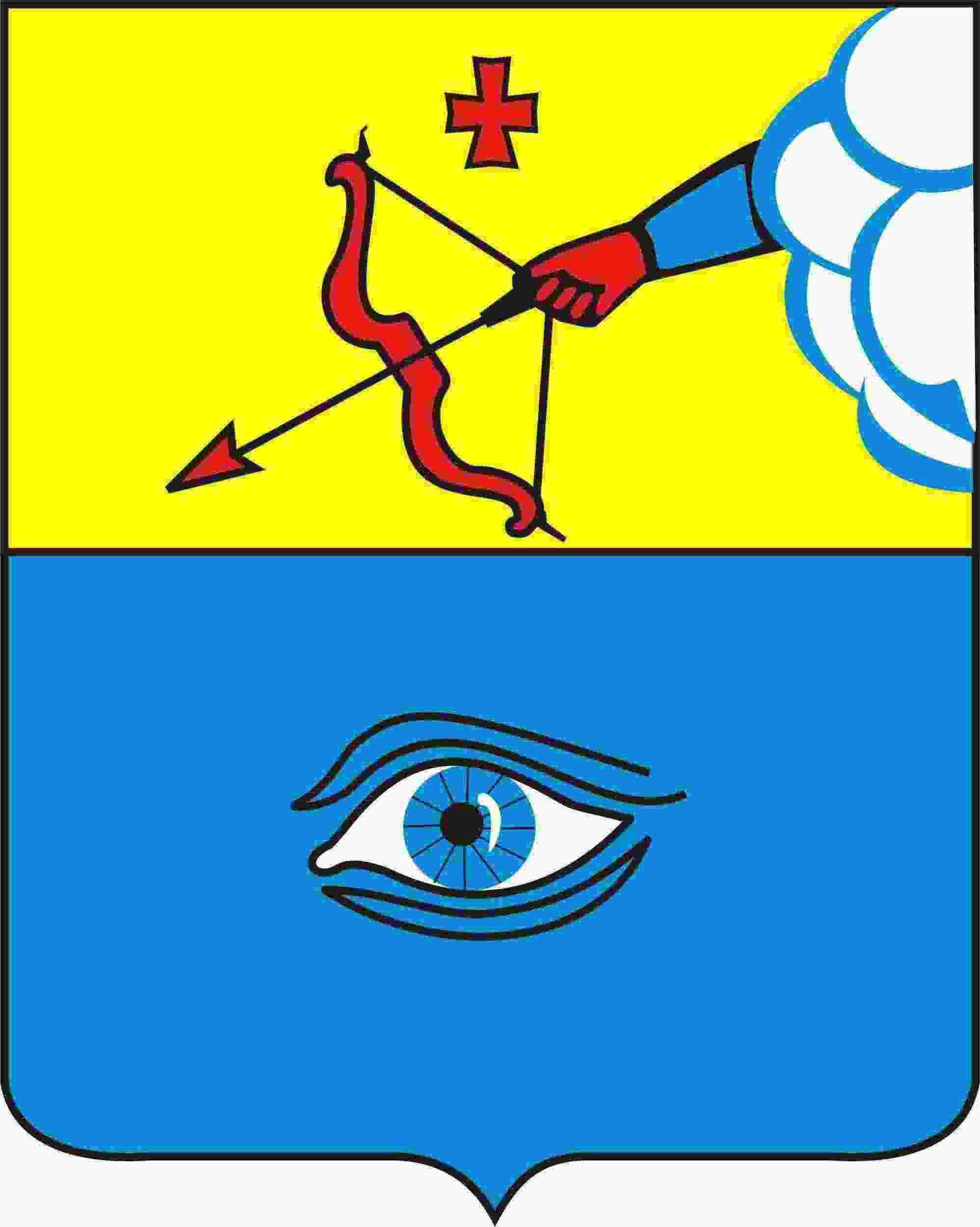  «Глазкар» муниципал кылдытэт Зона застройки среднеэтажными жилыми домамиЖ2Зона застройки индивидуальными и среднеэтажными жилыми домамиЖ2.116Обслуживание автотранспорта4.9Размещение постоянных или временных гаражей с несколькими стояночными местами, стоянок (парковок), гаражей, в том числе многоярусных, не указанных в коде 2.7.1Объектные 
автостоянки для легковых 
автомобилей10Приюты для животных 3.10.2размещение временных построек, предназначенных для содержания, разведения животных, не являющихся сельскохозяйственными, под надзором человека17Обеспечение сельскохозяйственного производства1.18размещение машинно-транспортных и ремонтных станций, ангаров и гаражей для сельскохозяйственной техники18Стационарное медицинское обслуживание 3.4.2Размещение объектов капитального строительства, предназначенных для оказания гражданам медицинской помощи в стационарах (больницы, родильные дома, научно-медицинские учреждения и прочие объекты, обеспечивающие оказание услуги по лечению в стационаре);размещение станций скорой помощиОбъектные автостоянки для легковых автомобилей17Обслуживание автотранспорта4.9Размещение постоянных или временных гаражей с несколькими стояночными местами, стоянок (парковок), гаражей, в том числе многоярусных, не указанных в коде 2.7.1Объектные 
автостоянки для легковых 
автомобилей